MANISH INDIAN, 33OBJECTIVE:-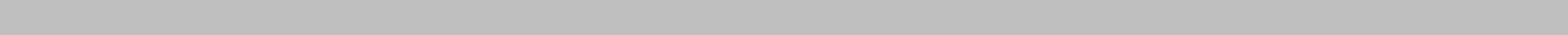 An opportunity to significantly contribute to an engineering organization, enhance competence and make a career.CORE COMPETENCYSkilled in business development, tender costing, and proposal preparation.Sound knowledge of preparation of estimation based on client's requirement.Rich experience in preparation of Pre-qualification application, Generation of enquiries, Preparation of estimates & proposals.Excellent communication skill.AREA OF INTERESTTendering / Estimation and EngineeringBusiness DevelopmentPROFESSIONAL EXPERIENCEABU DHABI, UAE	MAR, 2017 to Till DateA Construction company with UAE office in Abu Dhabi which executes integrated multi-disciplinary construction projects under one umbrella, involving Civil, Mechanical, Electrical, Instrumentation, etc.Working on Proposals & Tendering for Construction Projects in Oil & Gas (including ADCO Projects) and Non Oil SectorResponsibilitiesManage proposal development from RFP receipt to contract award.RFQ Review and analysis, including technical and commercial requirements.Coordinate input from other departments to develop bids responsive to customer requirements.Establish a network of employees, consultants, and vendors who can provide support for peak capacity periods.Prepare and analyze proposal in the light of Bill of Quantities, scope of work, construction schedule provided by client to ensure a winning proposal.Cost estimation of the project. Schedule and report on the status of proposals in the pipeline. Develop and operate the company’s proposal knowledgebase and archival storage.Ensure the proposals are of high quality and are prepared in a timely manner to comply with internal review requirements and customer requirements.Enhance, develop, monitor and improve proposal processes and tools to improve quality, delivery time, and accuracy of proposals.Keeps up-to-date with technical developments, both internal and external, as well as industry developmentsList of worked proposalWorked independently on price estimation of Projects. Few among them are listed below:-Tie-in works at South East - Packages C&D.Buhasa Wellhead Remote Monitoring & Control Implementation And Construction Of Oil Network Over Pressure Protection for CDS/RDS and wellheads.Call Out Works Contract for ASR Gas Tie-Ins in BAB and ASABFlowlines and Wellhead Installations at ADNOC Onshore Fields (Package 1, 2, 3 & 4) ADNOC Onshore's Rumaitha North CO2 Project ExpansionCMEI works for Ruwais Refinery Expansion Project for Samsung Engineering MEI Work for SRU Project in Ruwai Refinery for Wison EngineeringMUSCAT, OMAN	Sept, 2013 to Feb, 2017An Engineering & Construction company with headquarter in Muscat, Oman which executes integrated multi-disciplinary construction projects under one umbrella, involving Civil, Mechanical, Electrical, Instrumentation, Elevators and Escalators, Diesel Power Generation.Role	Engineer – Proposal & EstimationWorked as an Estimation Engineer – Electrical ProjectsWorked independently on Proposals & Tendering for EPC & Erection Projects in Oil & Gas (including ADCO Projects) and Non Oil Sector including electrical Substations upto 400KV level, Power Plants, DEWA substation Projects (including substations for private companies like Meraas, Meydan, Sobha, etc.)ResponsibilitiesManage proposal development from RFP receipt to contract award.RFQ Review and analysis, including technical and commercial requirements.Coordinate input from other departments to develop bids responsive to customer requirements.Establish a network of employees, consultants, and vendors who can provide support for peak capacity periods.Cost estimation of the project. Schedule and report on the status of proposals in the pipeline. Develop and operate the company’s proposal knowledgebase and archival storage.Ensure the proposals are of high quality and are prepared in a timely manner to comply with internal review requirements and customer requirements.Enhance, develop, monitor and improve proposal processes and tools to improve quality, delivery time, and accuracy of proposals.Keeps up-to-date with technical developments, both internal and external, as well as industry developmentsList of worked proposalWorked independently on price estimation of Electrical Projects. Few among them are listed below:-Turnkey EPC Package for 132 KV La Mer Substation, Meraas LLC, Dubai, UAETurnkey EPC Package for 132/11 KV Substation in MOHAMMED BIN RASHID AL MAKTOUM CITY,DISTRICT ONEUpgradation (EPC) of 132 Kv Grid Station for Oman Electricity Transmission Company (OETC), OmanConstruction services for Yibal Khuff Project - on plot with Petroleum Development Oman (PDO) EPC Package for 132/33kkV Shinas 2 GS and Associated 132kV D/C OHLElectrical Installation Work for Sohar IPP Project for SEPCO 3 in OmanCMEI package for Salalah Ammonia Project for SMC Salalah Methanol CompanyEPC contract for Yibal Khuf Combined Cycle Power Station (CCPS) for Petroleum Development Oman (PDO)EPC contract for Saih Rawl Combined Cycle Power Station (CCPS) for Petroleum Development Oman (PDO)EPC Contract for Lekhwair Combined Cycle Power Plant (CCPS) Project or Petroleum Development Oman (PDO) Abu Dhabi	July, 2012 to Jan, 2013An Engineering & Construction company registered in the Dubai, UAE and offers wide range of services to Oil, Gas, Petrochemicals, Power and non conventional energy industry, which is an associate of Maa Kuthari Group, a fast growing UAE based business group with varied interests in Engineering, Construction, trading, Entertainment, Agriculture, Technical Training and Children education.Worked on Proposals & Tendering for EPC & Erection Projects in Oil & Gas and Non Oil SectorManage proposal development from RFP receipt to contract award.RFQ Review and analysis, including technical and commercial requirements.Coordinate input from other departments to develop bids responsive to customer requirements. Identify the scope of strategic alliance if any.Establish a network of employees, consultants, and vendors who can provide support for peak capacity periods.Cost estimation of the project. Schedule and report on the status of proposals in the pipeline. Develop and operate the company’s proposal knowledgebase and archival storage.Ensure the proposals are of high quality and are prepared in a timely manner to comply with internal review requirements and customer requirements.Enhance, develop, monitor and improve proposal processes and tools to improve quality, delivery time, and accuracy of proposals.Keeps up-to-date with technical developments, both internal and external, as well as industry developmentsUB ENGINEERING LIMITED	January, 2009 till June 2012UB Engineering Ltd is a part of $ 2 billion UB Conglomerate with diverse portfolios like Engineering, Aviation, Fertilizers, Distilleries, IT and Infrastructure etc.Role	Sr. Engineer – Proposal (EPC Projects)Worked as Sr. Engineer (Electrical) in EPC DivisionWorked independently on Proposals & Tendering for EPC & LSTK Projects in sectors like Power, Oil & Gas, Steel, Cement, Switchyard / Substation, etcResponsibilitiesManage proposal development from RFP receipt to contract award.RFQ Review and analysis, including technical and commercial requirements.Coordinate input from other departments to develop bids responsive to customer requirements. Identify the scope of strategic alliance if any.Establish a network of employees, consultants, and vendors who can provide support for peak capacity periods.Cost estimation of the project. Schedule and report on the status of proposals in the pipeline. Develop and operate the company’s proposal knowledgebase and archival storage.Ensure the proposals are of high quality and are prepared in a timely manner to comply with internal review requirements and customer requirements.Enhance, develop, monitor and improve proposal processes and tools to improve quality, delivery time, and accuracy of proposals.Keeps up-to-date with technical developments, both internal and external, as well as industry developmentsList of worked proposalWorked independently on price estimation of Projects. Few among them are listed below:-Electrical Installation works for 2 x 80 Mw CPP and plate mill works at Electrosteel Ltd, Bokaro.Electrical Installation works at 3 x 350 MW Thermal Power Plant, GMR Kamalanga Energy Ltd, Orissa for SEPCOStructural steel works at GAIL Petrochemical Complex-II at Vijaipur (M.P) &Guna (U.P)EPC Work for 25KLPD grain based distillery (in JV with Alfa Laval) for Nayagarh Sugar Mill, Orissa, IndiaEPC Work for 60KLPD grain based distillery (in JV with Alfa Laval) for M/sADS Spirits, Harayana, IndiaAuxillary power, Lighting & Earthing Package for New Plate Mill for Steel Authority of India Limited (SAIL) in Rourkela, on Divisible Turnkey Contractregulators, Stabilizers, etc. Tests like Insulation tests, no load Current test, Variation of output voltage test, induced voltage test, Short-circuit test, Back to back to test, etc are conducted.ACHIEVEMENTSHas played a pivotal role in price estimating as a core team member in making the bid successful and getting the contract awarded in many projects. The notable among these are listed below:Electrical Installation works for 2 x 80 Mw CPP and plate mill works at Electrosteel Ltd, Bokaro. Electrical Installation works at 3 x 350 MW Thermal Power Plant, GMR Kamalanga Energy Ltd,Orrissa for SEPCOStructural steel works at GAIL Petrochemical Complex-II at Vijaipur (M.P) &Guna (U.P)Electrical works for Package 2 of Sohar Refinery Improvement Project, Oman for Petrofac Electrical works for Package 6 of Sohar Refinery Improvement Project, Oman for Petrofac Turnkey EPC Package for 132 KV La Mer Substation, Meraas LLC, Dubai, UAEUpgradation (EPC) of 132 Kv Grid Station for Oman Electricity Transmission Company (OETC), OmanEPC of 60 MW Saih Rawl Combined Cycle Power Station (CCPS) for Petroleum Development Oman (PDO)Electrical Installation Work for Sohar IPP Project for SEPCO 3 in OmanTRAINING PROGRAMS ATTENDEDDeveloping Interpersonal skillsSupply Chain ManagementSOFTWARE SKILLSCompleted PROFESSIONAL IN ELECTRICAL CAD from CADD CENTRE, Panvel Branch.Software covered:AutoCAD 2006Sketching, Creating & managing layers, running scripts, creating compound documents with OLE and External reference, Layout Management, Exporting AutoCAD objectPC Schematic El AutomationDrafting, Documentation, Design Check, Create cable plan, Create terminal plan, Create PLC ProjectPLC Diagram, Create ground planMicrosoft ProjectTo schedule plan & control, Network analysis- CPM, PERT, PDM, to prepare Work Breakdown Structure, Resource planning and cost estimation ,Earned Value Analysis ,Scheduling in multiple projectEDUCATIONAL QUALIFICATIONBE Electrical (affiliated with Mumbai University) AC Patil college of engineering, Kharghar, Navi MumbaiMBA – Operation Management (affiliated with Southern New Hampshire University, USA) Institute of Technology and Management, Navi MumbaiMALEMALEEmail ID: - manish-392960@2freemail.com Email ID: - manish-392960@2freemail.com RoleSenior Engineer – Proposal (E&I Projects)Working as a SeniorProposal Engineer – E&I ProjectsRoleEngineer – Proposal & EstimationWorked as an Engineer – Proposal & TenderingVoltamp controls (India) Pvt Ltd,From June 2008 to December 2008Testing and Development Engineer (Mumbai)Responsibility Includes development, testing and qualitycontrol of Autotransformers,    VoltageProficiency in Languages.English, Hindi, Malayalam and Marathi - read, write and speakPlace: Abu DhabiManish Manish 